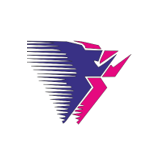 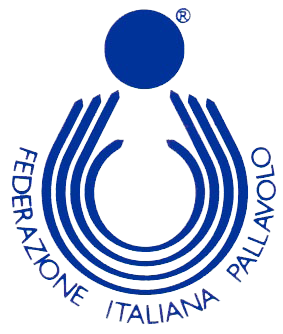 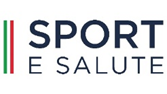 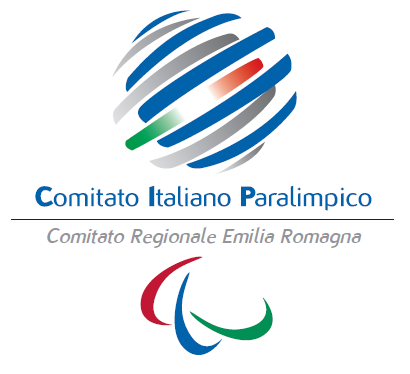 La Scuola Secondaria __________________________________ Statale/Non Statale, in conformità a quanto indicato nella Comunicazione 2023CS03 dichiara la composizione della squadra in campo, categoria:CF	CM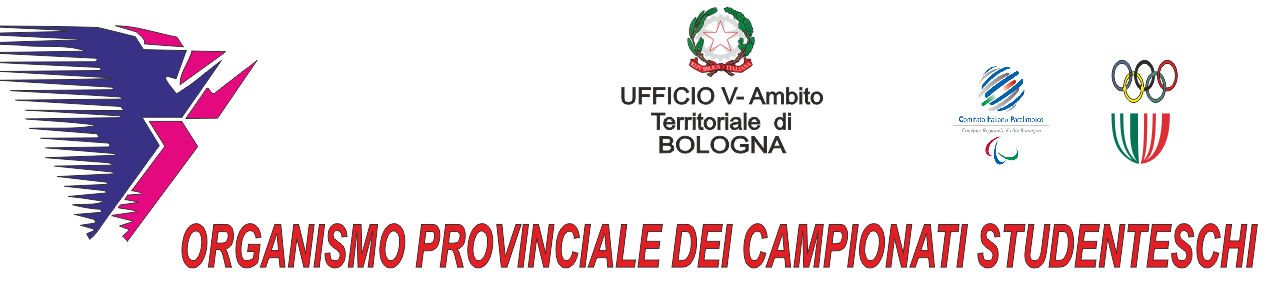 C.S. Bologna 2023MODULO DI PRESENTAZIONE SQUADRA MANIFESTAZIONE PROVINCIALE DI PALLAVOLO  CADETTE / I MARTEDI’ 7 MARZO 2023COGNOMENOMEDATA DI NASCITA     G          M           A            DATA DI NASCITA     G          M           A            DATA DI NASCITA     G          M           A            123456789101112Docente responsabile/accompagnatore: